Supplementary Figure 1. Crystal violet staining of the human endometrial epithelial cell monolayer. 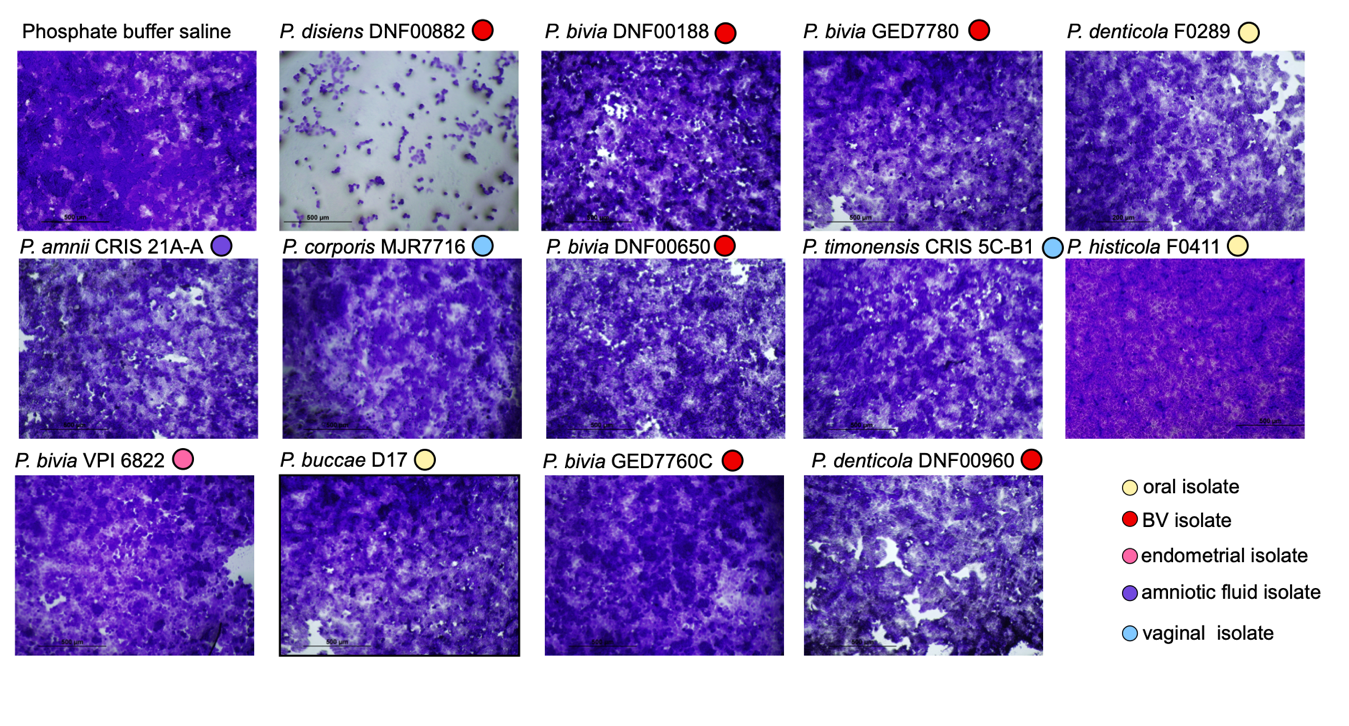 